Уважаемые участники!Для участия в конкурсах и олимпиадах нужно зарегистрироваться на сайте https://academia.ugrasu.ru для получения доступа к заданиям!Сделать это очень просто.Для начала нужно зайди на сайт https://academia.ugrasu.ru и нажать «Создать учетную запись».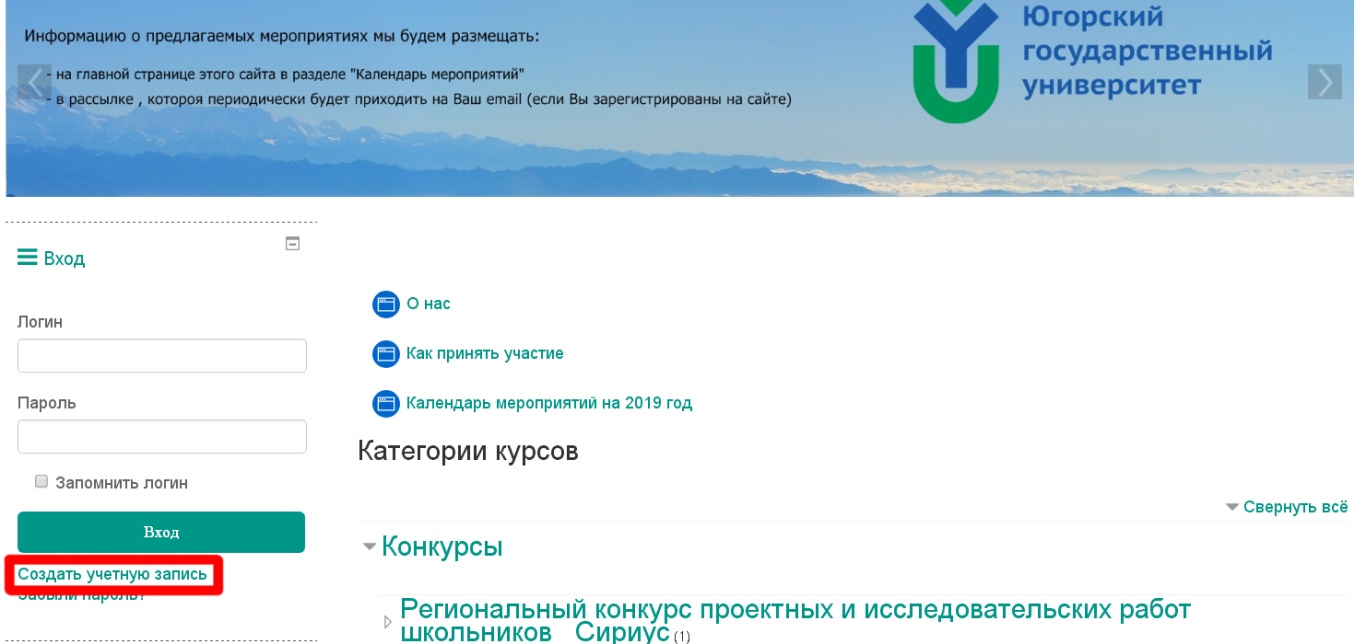 Приступим к самой регистрации:1 шаг. Необходимо придумать логин и пароль, с помощью которого Вы будете заходить на свою учетную запись для участия в конкурсах и олимпиадах.Обращаем Ваше внимание: Пароль должен содержать: не менее 6 символов, не менее 1 цифры и не менее 1 прописной буквы!!!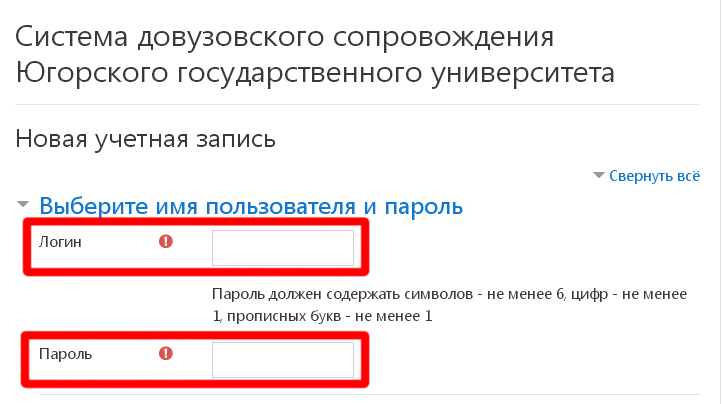 2 шаг. Вводим дважды свою электронную почту. 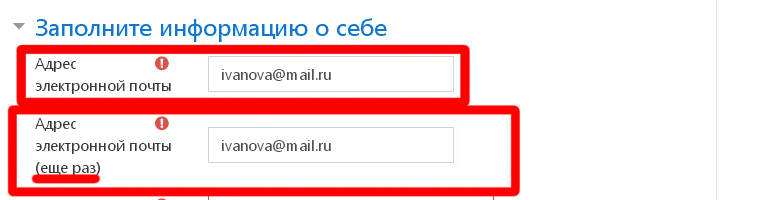 3 шаг. Вводим свое имя и фамилию.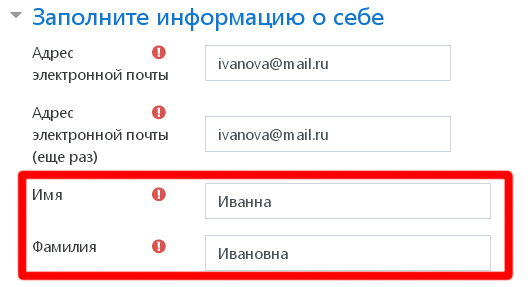 4 шаг. Вводим пункт места проживания и выбираем из списка страну.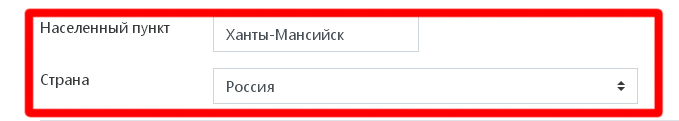 5 шаг. Вводим свое отчество и контактный номер телефона. 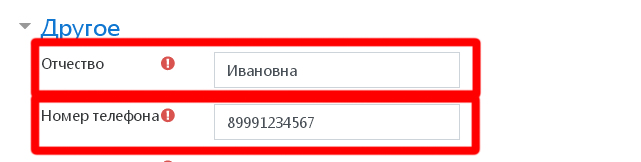 6 шаг. Вводим название вашего учебного заведения. Важно: Нужно указать местоположение и правильно написать название образовательной организации. (Пример 1,2).Если Вы не знаете полного наименования учебного заведения можно узнать: у учителя или с помощью официального сайта школы в которой Вы учитесь.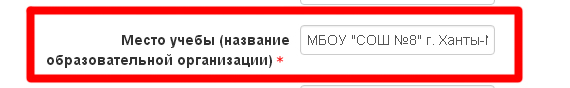 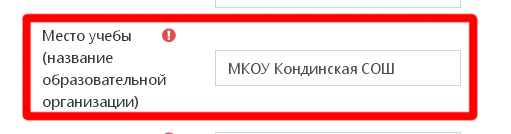 7 шаг. Вводим регион Вашего проживания.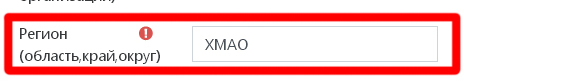 8 шаг. Вводим класс/группу и дату Вашего рождения.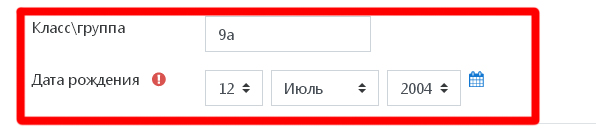 9 шаг. Обязательно ставим галочку с согласием на обработку персональных данных. Ознакомиться можно здесь или на сайте.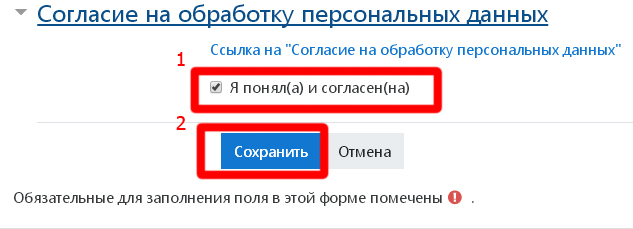 10 шаг. Если Вы полностью и правильно заполнили форму регистрации, то откроется уведомление, что на почту придет письмо со ссылкой для подтверждения Вашей электронной почты. ВНИМАНИЕ! Письмо может попасть в папку СПАМ.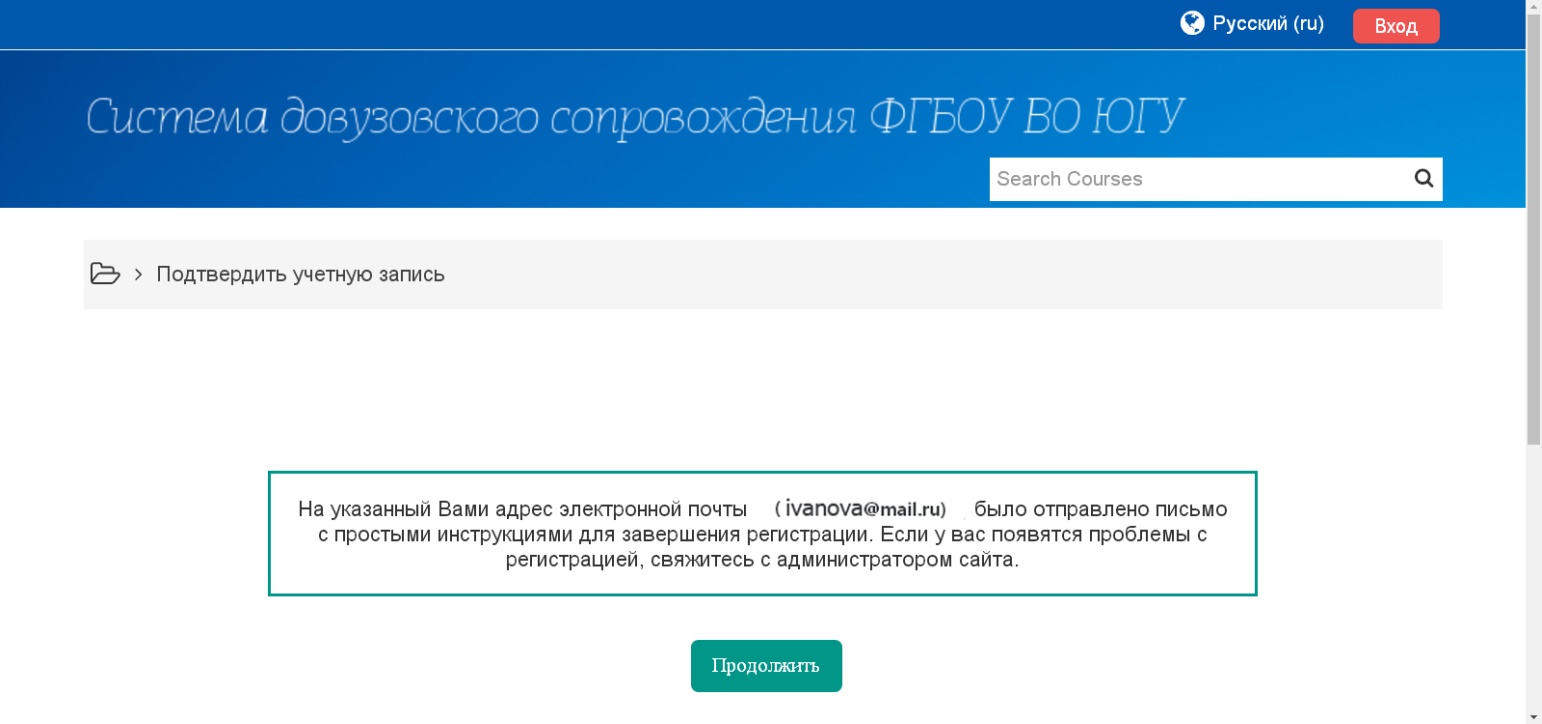 11 шаг. Для завершения регистрации нужно пройти по ссылке, которая будет находиться в письме.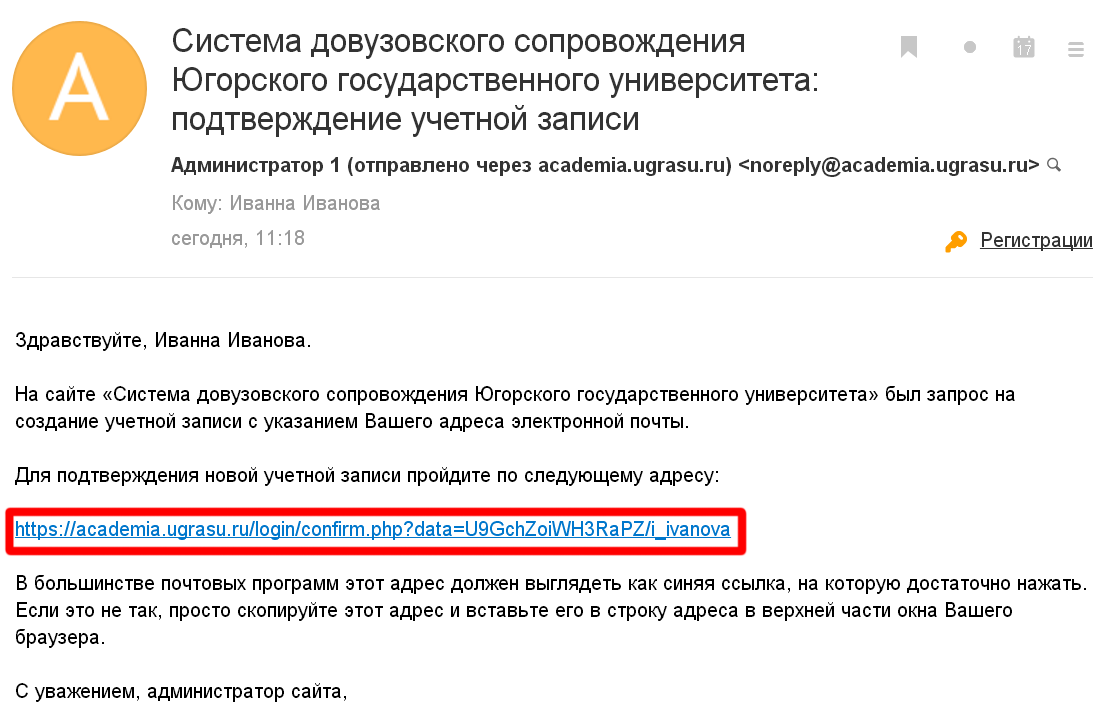 12 шаг. Поздравляем! Регистрация прошла успешно! В правом верхнем углу отобразится Ваши имя и фамилия.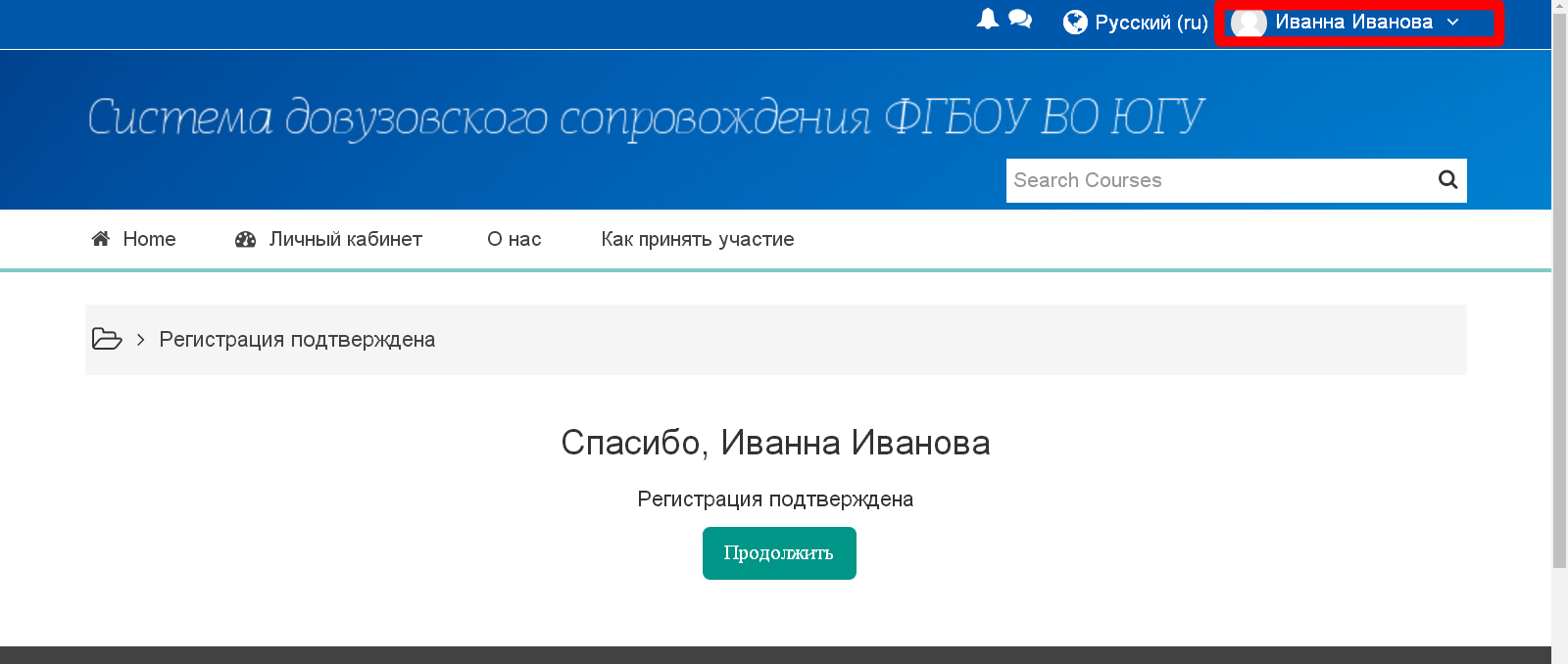 